OKRESNÍ KOLO V HÁZENÉ STARŠÍCH ŽÁKŮ A ŽÁKYŇHorní Bříza 19. 10. 2017Ve čtvrtek 19. 10. 2017 naše škola organizovala turnaj v házené pro kategorii IV. hoši a IV. dívky, neboli starších žáků a žákyň. Do turnaje chlapců vyslalo své zástupce 5 škol včetně té naší, do turnaje dívek školy dvě. Horní Bříza nasadila dva dívčí týmy. ,,A“ tým našich dívek obsadil po remíze se zručskou základní školou a jasné výhře nad naším ,,B“ týmem první místo. Postupuje tak do krajského kola. Náš ,,B“ tým obsadil třetí pozici. Za předvedený výkon se rozhodně nemusí stydět. Mimo týmových úspěchů se dařilo i na poli individuálních výkonů, kdy žákyně naší školy Klára Kepková byla vyhlášena nejlepší střelkyní turnaje. Tímto jí gratulujeme!Tým složený z našich chlapců obsadil výbornou třetí pozici! Myslím, že náš tým mohl určitě pomýšlet i na lepší umístění, ale to by nesměl zaspat úvod turnaje, kdy jsme 2 zápasy prohráli. Zbylé dva jsme naopak zcela přesvědčivě ovládli. Jako důležitý okamžik se ukázalo prohození pozic mezi Pokorným, který se přesunul z branky do útoku, a Lencem, který se naopak přemístil z útoku do brány. Od té chvíle se naše hra o poznání zlepšila. Závěrem bych chtěl poděkovat všem našim žákům za ukázkovou reprezentaci naší školy jak na hřišti, tak mimo něj!Stanislav Rous, učitel TV. 	Konečné pořadí:					1. ZŠ Město Touškov						2. ZŠ Kralovice	3. ZŠ Horní Bříza          4. ZŠ Kaznějov5. ZŠ Zruč - Senec 	Nejlepší střelec turnaje: Jouja (ZŠ Město Touškov) – 10 branek	Nejlepší brankář turnaje: Suk (ZŠ Město Touškov)	Konečné pořadí:				1. ZŠ Horní Bříza ,,A“	2. ZŠ Zruč Senec	3. ZŠ Horní Bříza ,,B“	Nejlepší střelkyně turnaje: Kepková (ZŠ Horní Bříza) – 5 branek	Nejlepší brankářka turnaje: Plevková (ZŠ Zruč - Senec)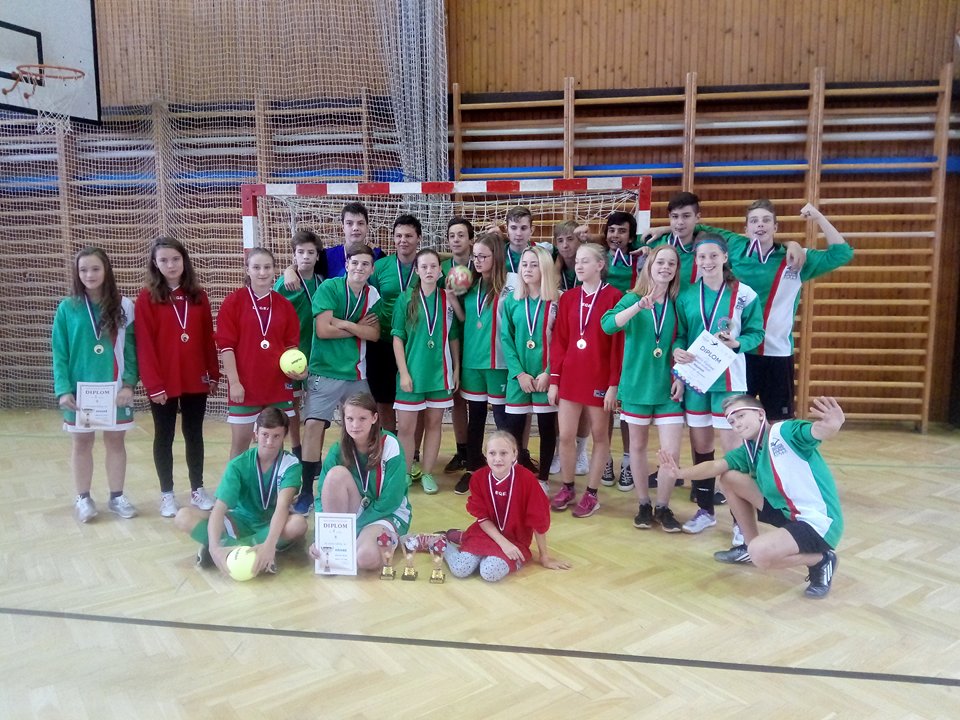 HOŠI    HB KRMTKZ  ZSBodySkórePořadíHORNÍ BŘÍZA 0 : 21 : 3  4 : 26 : 3411:103.KRALOVICE 2 : 0 4 : 5  5 : 17 : 1618:72.M. TOUŠKOV 3 : 1 5 : 4  5 : 13 : 1818:91.KAZNĚJOV 2 : 4 1 : 5 1 : 53 : 127:154.ZRUČ - SENEC 3 : 61 : 73 : 5 1 : 308:215.DÍVKY   HB ,,A“ Z-SHB ,,B“BodySkórePořadí HORNÍ BŘÍZA ,,A“2 : 2 5 : 1 37:3 1. ZRUČ – SENEC2 : 2 4 : 23 6:4  2.HORNÍ BŘÍZA ,,B“1 : 52 : 40 3:9   3.